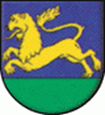 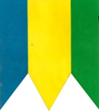 Starosta obce PhDr. Ján Beňušv Bzinách, dňa 11.6.2018P O Z V Á N K ANa základe NR SR číslo 369/1990 Zb. zvolávam zasadnutie obecného zastupiteľstva  obce Bziny na deň 11.06.2018 o 18,00 hod., budova Komunitného centraProgram:Otvorenie zasadnutiaPredloženie a schválenie programu rokovania OZUrčenie overovateľov zápisnice, určenie návrhovej komisie pre zostavovanie Uznesenia, určenie zapisovateľovInterpelácie poslancovSchválenie Návrhu záverečného účtu obce za rok 2017Prejednanie rekonštrukcie laviceSchválenie prevádzkového poriadku  - Tribúna OŠK Obce BzinyUrčenie počtu poslancov do OZ pre volebné obdobie r.2018 - 2022Informácie starostu obceNávrh na uznesenie DiskusiaZáver                                                                            PhDr. Ján Beňuš                                                                                 starosta obce